TOPLAMA– ÇIKARMA İŞLEMİ GEREKTİREN PROBLEMLER 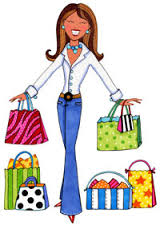  1  Ablasının düğünü için alışverişe çıkan Saliha’ya babası bir miktar para verdi. Saliha, parasının 115 TL’si ile ayakkabı, 120 TL’si ile güzel bir elbise aldı. Cebinde 105 TL kaldığına göre babası Saliha’ya kaç TL vermiştir?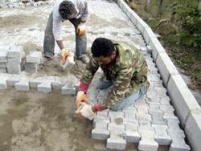   2  Okul yoluna parke taş döşeyen Rıdvan ve Ömer ilk gün 135 metre, ikinci gün 110 metre taş döşediler. Önlerinde 80 metre yol kaldığına göre okul yolunun tamamı kaç metredir? 3  385 sayısının yüzler ve birler basamağı yer değiştirilerek elde edilen yeni sayı ile toplamı kaç olur?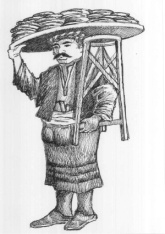  4  Simitçi Salih, sabah 107, öğle 178 adet simit satıyor. Akşam da sabah ve öğle sattığı kadar simit sattığına göre, Salih o gün kaç simit satmıştır? 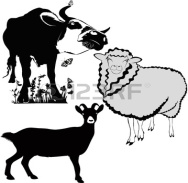  5  Mete’nin çiftliğinde 128 keçi, 48 inek ve keçilerden 20 eksik sayıda koyun vardır. Mete’nin çiftliğindeki hayvanların sayısı kaçtır? 6  Ahmet dayı, sabah 85 kilogram, öğle 75 kilogram patates sattı. Pazara toplam 200 kilogram patates getirdiğine göre satması gereken kaç kilogram patatesi kalmıştır?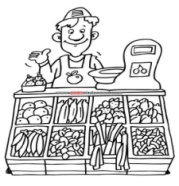 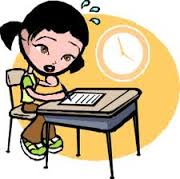  7  Kitaptaki 300 sorunun ilk gün 80, ikinci gün 65 tanesini çözen Yaren’in çözmesi gereken kaç sorusu kalmıştır?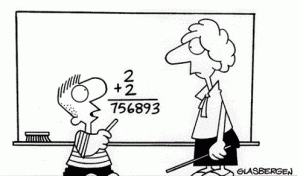  8  Zafer 3 tane sayıyı topladı ve cevabı 745 olarak buldu. Zafer’in topladığı sayılardan biri 190, diğeri ise 222 olduğuna göre üçüncü sayı kaçtır?9  Bahçemize 235 elma, 419 kiraz fidanı diktik. Bu fidanların 127 tanesi kurudu. Buna göre bahçemizde kurumayan kaç fidan kalmıştır?10  Bir çiftlikte  173 koyun ve 157 kuzu vardır. Koyunlardan 109 tanesi satıldığına göre çiftlikte kaç hayvan kalmıştır?11  Bakkal sabahleyin459 ekmek aldı. Bu ekmeklerin 235 tanesini sabah, 143 tanesini e öğlen sattı. Buna göre bakkalda satılmayan kaç ekmek kalmıştır?12  Sınıf kitaplığımızda 347  tane kitap vardır.Bunların 89 tanesi hikaye, 176 tanesi masal kitabıdır ve geriye kalanlarda şiir kitabıdır. Buna göre kaç tanesi şiir kitabıdır?13  Bir bahçede 385 tane meyve ağacı vardır. Bunların 189 tanesi elma, 97 tanesi kiraz ve geriye kalanda erik ağacıdır. Buna göre kaç tanesi erik ağacıdır?HAL EKLERİ                                                          HAL EKLERİ TEST 1. Aşağıdaki sözcüklerden hangisi –i durum eki almıştır?A. halı                 B. kirli                   C. kalemi2. Aşağıdaki tümcelerde, altı çizili sözcüklerden hangisi –de durum eki almıştır?A. Yolcular durakta otobüs bekliyorlar.  B. Annem eve yeni perde diktirdi.      C. Fırından iki tane pide aldım. 3. Aşağıdaki adlardan hangisi yalın durumdadır?A. yolda              B. kese               C. eve4. “Dede, bana bir masal anlatır mısın?” tümcesinde altı çizili sözcük adın hangi durumundadır?A. –e durumunda       B. –de durumunda         C. –yalın durumda5. “Sokak… simitçi geçiyor.”  Bu tümcenin anlamlı olabilmesi için noktalı yere adın hangi durum eki yazılmalıdır?A. –den          B. –e               C. –de6. Aşağıdaki tümcelerin hangisinde –de durumunda bir ad vardır?A. Mağazadan alışveriş yaptım.     B. Erol yeni önlüğünü giymiş.         C. Dayımlar Antalya’da oturuyor.7. Aşağıdaki sözcüklerden hangisi –e durum eki almıştır?A. sinemaya          B. kütüphanede           C. tepe8. Aşağıdaki tümcelerde altı çizili sözcüklerden hangisi yalın durumdadır?A. Babam, bahçede ağaçları buduyor.   B. Köyün yanından bir dere geçiyor.    C. Kapının zili uzun uzun çaldı.9. Aşağıdaki sözcüklerden hangisi –den durum eki almıştır?A. beden             B. vatan         C. Attan10. “Park… giderken yol…. dedem… rastladım.”  Bu tümcede noktalı yerlere sırasıyla hangi durum ekleri yazılmalıdır?  A. –e, -de, -e         B. –de, -den, -e         C. –e, -de, -de11. Aşağıdaki sözcüklerden hangisi adın durum eklerinden birisini almıştır?A. menekşe           B. tebeşirden            C. Sergi12. Hangi kelime ismin –den halinde bulunmaktadır?A) Sokaktan     	B) Bahçede       C) Okulda13. Aşağıdaki cümlelerde altı çizili kelimelerden hangisi hal eki almamıştır?A)  Kitabım evde mi kalmış?    B) Leylekler artık baharda gelir.     C) Yeni evimize perde dikiyoruz.“ Dost başa düşman ayağa bakar.”14. Atasözünde altı çizili kelimeler adın hangi durumundadır?A) Yalın hali		B) Belirtme hali          C) Yönelme hali	D) Bulunma hali15. Aşağıdaki cümlelerde altı çizili kelimelerden hangisi adın “-e” hali durumundadır?Karşıya yaya geçidinden geçerim.     B)  Güzelce uyudum.      C)Dondurmaya hiç dayanamam.16.Aşağıdaki cümlelerin hangisinde ayrılma ( -den ) durum eki almış bir ek vardır?A) Aydan sınıfın en uzun boylu kızıdır.  B) Küçük fidan neye uğradığını şaşırdı.C) Mutfaktan garip sesler geliyor.    17.Aşağıdaki cümlelerin hangisinde belirtme  (-i) durum eki almış bir ad yoktur?    A) Kapıyı genç bir kadın açtı.     B) Otobüsü kaçırınca çok üzüldü.        C) İki gündür yağmur yağıyor.   Tabloyu Tamamlayalım.Tabloyu Tamamlayalım.Tabloyu Tamamlayalım.Tabloyu Tamamlayalım.Tabloyu Tamamlayalım.Tabloyu Tamamlayalım.İsimlerYalın hali-e hali-i hali-de hali-den halikalemkalemievevdençantaçantadapeçetekoltukkoltuğaresimsandalyeaynaaynamasabardakbardaktansukaşıkkaşıktasaatdolapörtüörtüsüarabaarabayatrenelmaelmaekmekekmeğitarihradyoradyodansilgideftermeyvemeyveyibisikletkitapkitaptaöğrenciöğretmenöğretmenokulotobüsotobüstentabaktelevizyontelevizyonukamerakaset